Pressemitteilung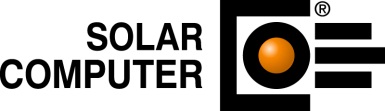 Göttingen, September 2014Der folgende Text und das Bildmaterial stehen zur Übernahme und Veröffentlichung in gedruckten oder elektronischen Medien honorarfrei zur Verfügung. Alle Urheberrechte für Texte und Bildmaterial liegen bei der SOLAR-COMPUTER GmbH, Göttingen. Belegexemplar oder Veröffentlichungs-Hinweis erbeten.Energieausweiserstellung nach EnEV 2014 Kurztext:Mit dem neuen SOLAR-COMPUTER-Programm "Energieeffizienz Gebäude" (Best.-Nr. B55) können Energieberater, Ingenieure und Architekten Neubau- oder Sanierungsprojekte im Wohn- und Nichtwohngebäudebereich BIM-fähig nach EnEV 2014 und den neuen Ausgaben 2011 der DIN V 18599 berechnen. Zahlreiche Auswertungen und Variantenvergleiche stehen dem Anwender für optimierte Planung und qualifizierte Beratung zur Verfügung und umfassen u. a. auch den Nachweis nach EEWärmeG. Eingebunden sind die neue Druckapplikation des Gesetzgebers zum Abruf der EnEV-Registriernummern, Druck der amtlichen Energieausweise und Bereitstellen von Projektdaten und -ergebnissen für Prüfzwecke der Bundesländer. Je nach Bedarf steht die Software in verschiedenen Liefervarianten zur Verfügung, die preislich und im Leistungsumfang gestaffelt sind.Ergänzungstext:Die Bedienoberfläche des komplett neu entwickelten SOLAR-COMPUTER-Programms lehnt sich an das bewährte Design des Vorgängerprogramms an. Wesentliche Merkmale sind grafische Bedienerführung, automatisches Referenzgebäude, voreingestellte änderbare EnEV-Randbedingungen und hinterlegte abruf- und änderbare Standard-Anlagen-Konfigurationen für Gebäude aller Art sowie Anlagen nach DIN 4701-10 Bbl. 1 für Wohngebäude. Hilfreiche Funktionen im Programm fördern qualifizierte Beratung und optimierte Planung im Rahmen üblicher Arbeitsaufwandszeiten, u. a. die Funktion "Daten zentral ändern" zum schnellen und einfachen Anlegen, Rechnen, Prüfen und Vergleichen von Varianten, z. B. alternative Bauteilkonstruktionen, Sonnenschutzvorrichtungen auf Süd- und Westseiten, etc. Weitere Funktionen tragen zur Datensicherheit bei, z. B. Prüfung der plausiblen und vollständigen Versorgung aller Zonen mit Anlagenkonfigurationen entsprechend der Zonen-Konditionierung. Eine flexible Gebäudemodellierung im Einzonen-, Mehrzonen- oder zonierten Raum-Modell ist eine weitere Besonderheit des neuen SOLAR-COMPUTER-Programms. Das tabellarisch oder grafisch mittels Raumtool 3D verwaltbare Raum-Modell sorgt für Flexibilität bei allen Projekt-Gegebenheiten und erschließt das automatisierte Ableiten von Geometriedaten aus Zeichnungen und IFC-Dateien. Zahlreiche Programme können durchgängig verbunden werden, u. a. U-Wert-, Dampfdiffusions-, Wärmebrücken-, Energiebedarfs-, Heiz- und Kühllastberechnungen sowie Nachweis des sommerlichen Wärmeschutzes mittels thermischer Gebäudesimulation. Letzteres verlangt die neue DIN 4108-2 (Ausgabe 2013) und schränkt die Zulässigkeit des altbekannten Sonneneintrags-Kennwertverfahren als Näherungsverfahren stark ein.Zusatzmodule für Wirtschaftlichkeitsberechnung, Musteranlagen und Energiebericht runden das neue SOLAR-COMPUTER-Programm (Best.-Nr. B55) ab. Umrüstern bietet SOLAR-COMPUTER das neue Programm im "EnEV-Bundle 3D/IFC" an, das neben den Rechenoptionen nach DIN V 18599 (2011) / EnEV 2014 auch Projektbearbeitungen nach DIN V 4108-6 ermöglicht sowie die Programme Verbrauchsausweis, U-Wert und Dampfdiffusion sowie Raumtool 3D umfasst. Bundesweit  finden z. Z. Tagesseminare zur „Neuen EnEV“ und „Simulation Sommerlicher Wärmeschutz“ statt. Teilnehmer an SOLAR-COMPUTER-Seminaren schätzen die hohe Fachkompetenz der SOLAR-COMPUTER-Referenten in Theorie und Praxisanwendung, die sich zum einen als Softwarehersteller aus der notwendigen detaillierten Auseinandersetzung mit der Theorie ergibt, zum anderen als Softwaresupporter gegenüber Planern aus dem ständigen Bezug zu Praxisanwendungen. Weitere Informationen unter www.solar-computer.de oder per Anfrage an info@solar-computer.de.Bildunterschrift: Dialog aus „Energieeffizienz Gebäude EnEV 2014 / DIN V 18599“ zum Nachweis der NutzenergieDownloads:http://solar-computer.de/index.php?seite=service&sub=pressePressekontakt: SOLAR-COMPUTER GmbH, Daniela Ludwig, E-Mail: Daniela.Ludwig@solar-computer.de